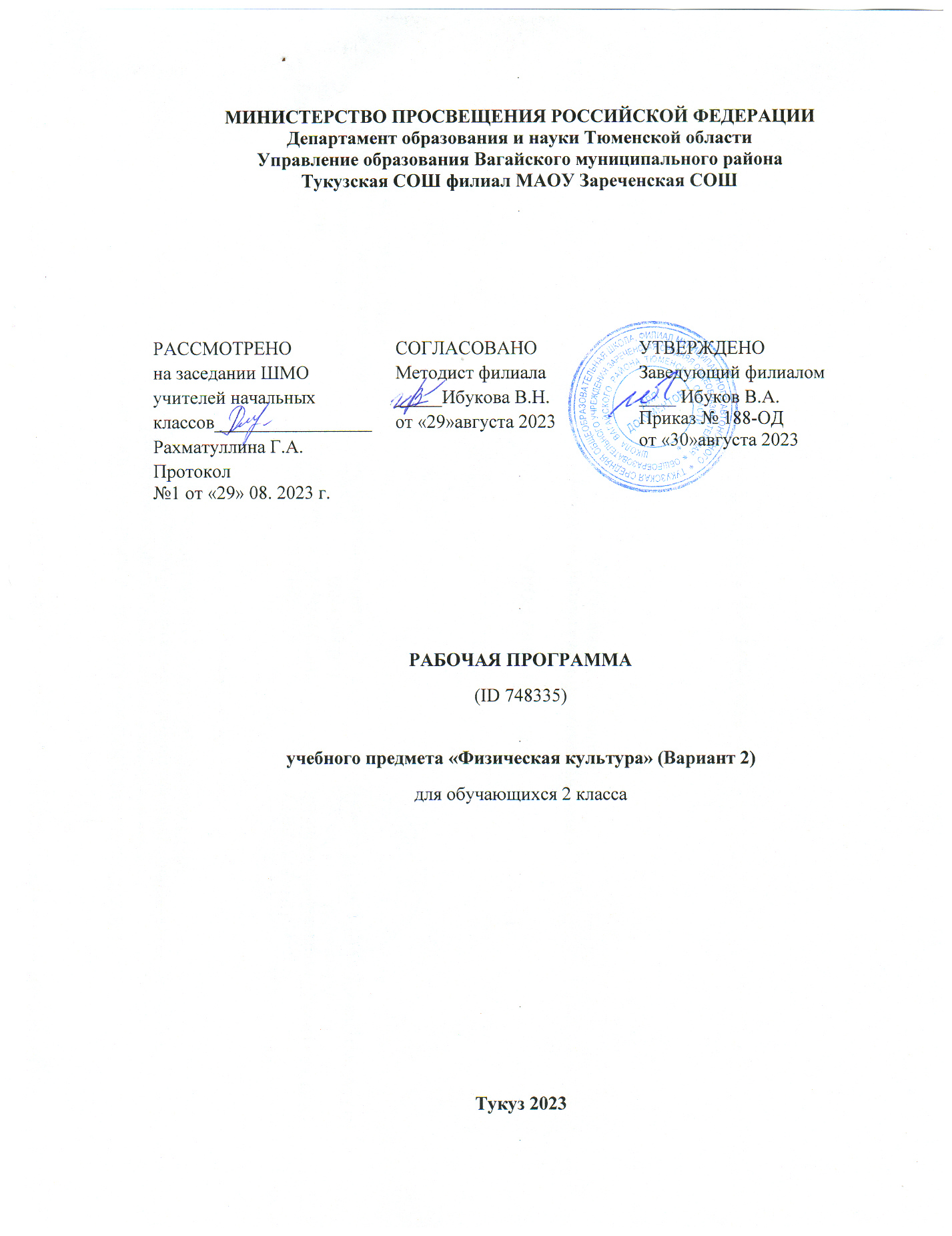 ПОЯСНИТЕЛЬНАЯ ЗАПИСКАПрограмма по физической культуре на уровне начального общего образования составлена на основе требований к результатам освоения программы начального общего образования ФГОС НОО, а также ориентирована на целевые приоритеты духовно-нравственного развития, воспитания и социализации обучающихся, сформулированные в федеральной рабочей программе воспитания. Программа по физической культуре разработана с учётом потребности современного российского общества в физически крепком и деятельном подрастающем поколении, способном активно включаться в разнообразные формы здорового образа жизни, использовать ценности физической культуры для саморазвития, самоопределения и самореализации. В программе по физической культуре отражены объективно сложившиеся реалии современного социокультурного развития общества, условия деятельности образовательных организаций, запросы родителей обучающихся, педагогических работников на обновление содержания образовательного процесса, внедрение в его практику современных подходов, новых методик и технологий. Изучение учебного предмета «Физическая культура» имеет важное значение в онтогенезе обучающихся. Оно активно воздействует на развитие их физической, психической и социальной природы, содействует укреплению здоровья, повышению защитных свойств организма, развитию памяти, внимания и мышления, предметно ориентируется на активное вовлечение обучающихся в самостоятельные занятия физической культурой и спортом. Целью образования по физической культуре на уровне начального общего образования является формирование у обучающихся основ здорового образа жизни, активной творческой самостоятельности в проведении разнообразных форм занятий физическими упражнениями. Достижение данной цели обеспечивается ориентацией учебного предмета на укрепление и сохранение здоровья обучающихся, приобретение ими знаний и способов самостоятельной деятельности, развитие физических качеств и освоение физических упражнений оздоровительной, спортивной и прикладно-ориентированной направленности. Развивающая ориентация учебного предмета «Физическая культура» заключается в формировании у обучающихся необходимого и достаточного физического здоровья, уровня развития физических качеств и обучения физическим упражнениям разной функциональной направленности. Существенным достижением такой ориентации является постепенное вовлечение обучающихся в здоровый образ жизни за счёт овладения ими знаниями и умениями по организации самостоятельных занятий подвижными играми, коррекционной, дыхательной и зрительной гимнастикой, проведения физкультминуток и утренней зарядки, закаливающих процедур, наблюдений за физическим развитием и физической подготовленностью. Воспитывающее значение учебного предмета раскрывается в приобщении обучающихся к истории и традициям физической культуры и спорта народов России, формировании интереса к регулярным занятиям физической культурой и спортом, осознании роли занятий физической культурой в укреплении здоровья, организации активного отдыха и досуга. В процессе обучения у обучающихся активно формируются положительные навыки и способы поведения, общения и взаимодействия со сверстниками и учителями, оценивания своих действий и поступков в процессе совместной коллективной деятельности. Методологической основой структуры и содержания программы по физической культуре для начального общего образования являются базовые положения личностно-деятельностного подхода, ориентирующие педагогический процесс на развитие целостной личности обучающихся. Достижение целостного развития становится возможным благодаря освоению обучающимися двигательной деятельности, представляющей собой основу содержания учебного предмета «Физическая культура». Двигательная деятельность оказывает активное влияние на развитие психической и социальной природы обучающихся. Как и любая деятельность, она включает в себя информационный, операциональный и мотивационно-процессуальный компоненты, которые находят своё отражение в соответствующих дидактических линиях учебного предмета. В целях усиления мотивационной составляющей учебного предмета и подготовки обучающихся к выполнению комплекса ГТО в структуру программы по физической культуре в раздел «Физическое совершенствование» вводится образовательный модуль «Прикладно-ориентированная физическая культура». Данный модуль позволит удовлетворить интересы обучающихся в занятиях спортом и активном участии в спортивных соревнованиях, развитии национальных форм соревновательной деятельности и систем физического воспитания. Содержание модуля «Прикладно-ориентированная физическая культура» обеспечивается программами по видам спорта, которые могут использоваться образовательными организациями исходя из интересов обучающихся, физкультурно-спортивных традиций, наличия необходимой материально-технической базы, квалификации педагогического состава. Образовательные организации могут разрабатывать своё содержание для модуля «Прикладно-ориентированная физическая культура» и включать в него популярные национальные виды спорта, подвижные игры и развлечения, основывающиеся на этнокультурных, исторических и современных традициях региона и школы. Содержание программы по физической культуре изложено по годам обучения и раскрывает основные её содержательные линии, обязательные для изучения в каждом классе: «Знания о физической культуре», «Способы самостоятельной деятельности» и «Физическое совершенствование». Планируемые результаты включают в себя личностные, метапредметные и предметные результаты. Результативность освоения учебного предмета обучающимися достигается посредством современных научно обоснованных инновационных средств, методов и форм обучения, информационно-коммуникативных технологий и передового педагогического опыта. ‌Общее число часов для изучения физической культуры на уровне начального общего образования составляет – 68 часов во 2 классе (2 часа в неделю).‌‌​СОДЕРЖАНИЕ УЧЕБНОГО ПРЕДМЕТА2 КЛАССЗнания о физической культуре Из истории возникновения физических упражнений и первых соревнований. Зарождение Олимпийских игр древности.Способы самостоятельной деятельностиФизическое развитие и его измерение. Физические качества человека: сила, быстрота, выносливость, гибкость, координация и способы их измерения. Составление дневника наблюдений по физической культуре.Физическое совершенствование Оздоровительная физическая культура Закаливание организма обтиранием. Составление комплекса утренней зарядки и физкультминутки для занятий в домашних условиях. Спортивно-оздоровительная физическая культура Гимнастика с основами акробатики Правила поведения на занятиях гимнастикой и акробатикой. Строевые команды в построении и перестроении в одну шеренгу и колонну по одному; при поворотах направо и налево, стоя на месте и в движении. Передвижение в колонне по одному с равномерной и изменяющейся скоростью движения.Упражнения разминки перед выполнением гимнастических упражнений. Прыжки со скакалкой на двух ногах и поочерёдно на правой и левой ноге на месте. Упражнения с гимнастическим мячом: подбрасывание, перекаты и наклоны с мячом в руках. Танцевальный хороводный шаг, танец галоп. Лыжная подготовка Правила поведения на занятиях лыжной подготовкой. Упражнения на лыжах: передвижение двухшажным попеременным ходом, спуск с небольшого склона в основной стойке, торможение лыжными палками на учебной трассе и падением на бок во время спуска.Лёгкая атлетика Правила поведения на занятиях лёгкой атлетикой. Броски малого мяча в неподвижную мишень разными способами из положения стоя, сидя и лёжа. Разнообразные сложно-координированные прыжки толчком одной ногой и двумя ногами с места, в движении в разных направлениях, с разной амплитудой и траекторией полёта. Прыжок в высоту с прямого разбега. Ходьба по гимнастической скамейке с изменением скорости и направления движения. Беговые сложно-координационные упражнения: ускорения из разных исходных положений, змейкой, по кругу, обеганием предметов, с преодолением небольших препятствий.Подвижные игрыПодвижные игры с техническими приёмами спортивных игр (баскетбол, футбол). Прикладно-ориентированная физическая культура Подготовка к соревнованиям по комплексу ГТО. Развитие основных физических качеств средствами подвижных и спортивных игр.ПЛАНИРУЕМЫЕ РЕЗУЛЬТАТЫ ОСВОЕНИЯ ПРОГРАММЫ ПО ФИЗИЧЕСКОЙ КУЛЬТУРЕ НА УРОВНЕ НАЧАЛЬНОГО ОБЩЕГО ОБРАЗОВАНИЯЛИЧНОСТНЫЕ РЕЗУЛЬТАТЫ          Личностные результаты освоения программы по физической культуре на уровне начального общего образования достигаются в единстве учебной и воспитательной деятельности в соответствии с традиционными российскими социокультурными и духовно-нравственными ценностями, принятыми в обществе правилами и нормами поведения и способствуют процессам самопознания, самовоспитания и саморазвития, формирования внутренней позиции личности.В результате изучения физической культуры на уровне начального общего образования у обучающегося будут сформированы следующие личностные результаты: становление ценностного отношения к истории и развитию физической культуры народов России, осознание её связи с трудовой деятельностью и укреплением здоровья человека; формирование нравственно-этических норм поведения и правил межличностного общения во время подвижных игр и спортивных соревнований, выполнения совместных учебных заданий;проявление уважительного отношения к соперникам во время соревновательной деятельности, стремление оказывать первую помощь при травмах и ушибах;уважительное отношение к содержанию национальных подвижных игр, этнокультурным формам и видам соревновательной деятельности; стремление к формированию культуры здоровья, соблюдению правил здорового образа жизни; проявление интереса к исследованию индивидуальных особенностей физического развития и физической подготовленности, влияния занятий физической культурой и спортом на их показатели.МЕТАПРЕДМЕТНЫЕ РЕЗУЛЬТАТЫ          В результате изучения физической культуры на уровне начального общего образования у обучающегося будут сформированы познавательные универсальные учебные действия, коммуникативные универсальные учебные действия, регулятивные универсальные учебные действия, совместная деятельность.К концу обучения во 2 классе у обучающегося будут сформированы следующие универсальные учебные действия. Познавательные универсальные учебные действия: характеризовать понятие «физические качества», называть физические качества и определять их отличительные признаки; понимать связь между закаливающими процедурами и укреплением здоровья;выявлять отличительные признаки упражнений на развитие разных физических качеств, приводить примеры и демонстрировать их выполнение; обобщать знания, полученные в практической деятельности, составлять индивидуальные комплексы упражнений физкультминуток и утренней зарядки, упражнений на профилактику нарушения осанки;вести наблюдения за изменениями показателей физического развития и физических качеств, проводить процедуры их измерения.Коммуникативные универсальные учебные действия: объяснять назначение упражнений утренней зарядки, приводить соответствующие примеры её положительного влияния на организм обучающихся (в пределах изученного);исполнять роль капитана и судьи в подвижных играх, аргументированно высказывать суждения о своих действиях и принятых решениях; делать небольшие сообщения по истории возникновения подвижных игр и спортивных соревнований, планированию режима дня, способам измерения показателей физического развития и физической подготовленности.Регулятивные универсальные учебные действия:соблюдать правила поведения на уроках физической культуры с учётом их учебного содержания, находить в них различия (легкоатлетические, гимнастические и игровые уроки, занятия лыжной и плавательной подготовкой); выполнять учебные задания по освоению новых физических упражнений и развитию физических качеств в соответствии с указаниями и замечаниями учителя; взаимодействовать со сверстниками в процессе выполнения учебных заданий, соблюдать культуру общения и уважительного обращения к другим обучающимся;контролировать соответствие двигательных действий правилам подвижных игр, проявлять эмоциональную сдержанность при возникновении ошибок. ПРЕДМЕТНЫЕ РЕЗУЛЬТАТЫ  2 КЛАССК концу обучения во 2 классе обучающийся достигнет следующих предметных результатов по отдельным темам программы по физической культуре:демонстрировать примеры основных физических качеств и высказывать своё суждение об их связи с укреплением здоровья и физическим развитием; измерять показатели длины и массы тела, физических качеств с помощью специальных тестовых упражнений, вести наблюдения за их изменениями; выполнять броски малого (теннисного) мяча в мишень из разных исходных положений и разными способами, демонстрировать упражнения в подбрасывании гимнастического мяча правой и левой рукой, перебрасывании его с руки на руку, перекатыванию; демонстрировать танцевальный хороводный шаг в совместном передвижении; выполнять прыжки по разметкам на разное расстояние и с разной амплитудой, в высоту с прямого разбега; передвигаться на лыжах двухшажным переменным ходом, спускаться с пологого склона и тормозить падением; организовывать и играть в подвижные игры на развитие основных физических качеств, с использованием технических приёмов из спортивных игр;  выполнять упражнения на развитие физических качеств. ТЕМАТИЧЕСКОЕ ПЛАНИРОВАНИЕПОУРОЧНОЕ ПЛАНИРОВАНИЕУЧЕБНО-МЕТОДИЧЕСКОЕ ОБЕСПЕЧЕНИЕ ОБРАЗОВАТЕЛЬНОГО ПРОЦЕССАОБЯЗАТЕЛЬНЫЕ УЧЕБНЫЕ МАТЕРИАЛЫ ДЛЯ УЧЕНИКА​‌• Физическая культура, 1-4 классы/ Лях В.И., Акционерное общество «Издательство «Просвещение»‌​​‌‌​МЕТОДИЧЕСКИЕ МАТЕРИАЛЫ ДЛЯ УЧИТЕЛЯ1.	Гимнастические маты2.	Гимнастические коврики3.	Гимнастический мост подкидной4.	Гимнастические скамейки5.	Гимнастические стенки6.	Барьер легкоатлетический7.	Канат для перетягивания8.	Канат для лазания9.	Конь гимнастический10.	«козел» гимнастический11.	Музыкальный центр12.	Сетка волейбольная13.	Стол для настольного тенниса14.	Комплект стойка  для прыжков в высоту15	Футбольные ворота16.	Перекладина разборная17.	Перекладина деревянная18.	Щит баскетболный с кольцом19.	Щит баскетболный с кольцом20.	Пьедестал21.	Скамейки 400х100х40022.	Эстафетная палочка23.	Мячи б\б для детей до 8 лет24.	Мячи б\б для детей до 12 лет25.	Мячи б\б для детей старше 15 лет26. 	Мячи г/б27.	Мяч для метания (500г.,черный)28.	Мяч массажный (фит-бол)29.	Мяч теннисный (350г.)30. 	Конусы большие31.	Туристический рюкзак32.	Гимнастические палки деревянные33.	Гимнастические палки пластм.34.	Гимнастические обручи пластм.35.	Гимнастические кольца36.	Мишень37.	Скамьи для пресса(навесные)38.	Мяч футбольный (с\к)39.	Мяч волейбольный (С/к)40.	Ракетки41	Мячи для н/тЦИФРОВЫЕ ОБРАЗОВАТЕЛЬНЫЕ РЕСУРСЫ И РЕСУРСЫ СЕТИ ИНТЕРНЕТ​​‌https://resh.edu.ru/subject/9/2/‌​№ п/п Наименование разделов и тем программы Количество часовКоличество часовКоличество часовЭлектронные (цифровые) образовательные ресурсы № п/п Наименование разделов и тем программы Всего Контрольные работы Практические работы Электронные (цифровые) образовательные ресурсы Раздел 1. Знания о физической культуреРаздел 1. Знания о физической культуреРаздел 1. Знания о физической культуреРаздел 1. Знания о физической культуреРаздел 1. Знания о физической культуреРаздел 1. Знания о физической культуре1.1Знания о физической культуре 3  0  3 https://resh.edu.ru/subject/lesson/5751/Итого по разделуИтого по разделу 3 Раздел 2. Способы самостоятельной деятельностиРаздел 2. Способы самостоятельной деятельностиРаздел 2. Способы самостоятельной деятельностиРаздел 2. Способы самостоятельной деятельностиРаздел 2. Способы самостоятельной деятельностиРаздел 2. Способы самостоятельной деятельности2.1Физическое развитие и его измерение 9  0  9 https://resh.edu.ru/subject/lesson/4162/Итого по разделуИтого по разделу 9 ФИЗИЧЕСКОЕ СОВЕРШЕНСТВОВАНИЕФИЗИЧЕСКОЕ СОВЕРШЕНСТВОВАНИЕФИЗИЧЕСКОЕ СОВЕРШЕНСТВОВАНИЕФИЗИЧЕСКОЕ СОВЕРШЕНСТВОВАНИЕФИЗИЧЕСКОЕ СОВЕРШЕНСТВОВАНИЕФИЗИЧЕСКОЕ СОВЕРШЕНСТВОВАНИЕРаздел 1. Оздоровительная физическая культураРаздел 1. Оздоровительная физическая культураРаздел 1. Оздоровительная физическая культураРаздел 1. Оздоровительная физическая культураРаздел 1. Оздоровительная физическая культураРаздел 1. Оздоровительная физическая культура1.1Занятия по укреплению здоровья 1  0  1 https://resh.edu.ru/subject/lesson/4162/1.2Индивидуальные комплексы утренней зарядки 2  0  1 https://resh.edu.ru/subject/lesson/4193/Итого по разделуИтого по разделу 3 Раздел 2. Спортивно-оздоровительная физическая культураРаздел 2. Спортивно-оздоровительная физическая культураРаздел 2. Спортивно-оздоровительная физическая культураРаздел 2. Спортивно-оздоровительная физическая культураРаздел 2. Спортивно-оздоровительная физическая культураРаздел 2. Спортивно-оздоровительная физическая культура2.1Гимнастика с основами акробатики 10  1  9 https://resh.edu.ru/subject/lesson/4320/2.2Лыжная подготовка 10  0  10 https://resh.edu.ru/subject/lesson/3488/2.3Легкая атлетика 10  1  9 https://resh.edu.ru/subject/lesson/6131/2.4Подвижные игры 10  0  10 https://resh.edu.ru/subject/lesson/4318/Итого по разделуИтого по разделу 40 Раздел 3. Прикладно-ориентированная физическая культураРаздел 3. Прикладно-ориентированная физическая культураРаздел 3. Прикладно-ориентированная физическая культураРаздел 3. Прикладно-ориентированная физическая культураРаздел 3. Прикладно-ориентированная физическая культураРаздел 3. Прикладно-ориентированная физическая культура3.1Подготовка к выполнению нормативных требований комплекса ГТО 13  3  10 https://resh.edu.ru/subject/lesson/6130/Итого по разделуИтого по разделу 13 ОБЩЕЕ КОЛИЧЕСТВО ЧАСОВ ПО ПРОГРАММЕОБЩЕЕ КОЛИЧЕСТВО ЧАСОВ ПО ПРОГРАММЕ 68  5  62 № п/п Тема урока Количество часовКоличество часовКоличество часовДата изучения Электронные цифровые образовательные ресурсы № п/п Тема урока Всего Контрольные работы Практические работы Дата изучения Электронные цифровые образовательные ресурсы 1История подвижных игр и соревнований у древних народов 1  0  1  04.09.2023 https://resh.edu.ru/subject/lesson/5751/2Зарождение Олимпийских игр 1  0  1  06.09.2023 https://resh.edu.ru/subject/lesson/5129/3Современные Олимпийские игры 1  0  1  11.09.2023 https://resh.edu.ru/subject/lesson/4172/4Физическое развитие 1  0  1  13.09.2023 https://resh.edu.ru/subject/lesson/4162/5Физические качества 1  0  1  18.09.2023 https://resh.edu.ru/subject/lesson/4162/6Сила как физическое качество 1  0  1  20.09.2023 https://resh.edu.ru/subject/lesson/4172/7Быстрота как физическое качество 1  0  1  25.09.2023 https://resh.edu.ru/subject/lesson/6131/8Выносливость как физическое качество 1  0  1  27.09.2023 https://resh.edu.ru/subject/lesson/6477/9Гибкость как физическое качество 1  0  1  02.10.2023 https://resh.edu.ru/subject/lesson/4102/10Развитие координации движений 1  0  1  04.10.2023 https://resh.edu.ru/subject/lesson/5566/11Дневник наблюдений по физической культуре 1  0  1  09.10.2023 https://resh.edu.ru/subject/lesson/4193/12Закаливание организма 1  0  1  11.10.2023 https://resh.edu.ru/subject/lesson/6010/13Утренняя зарядка 1  0  1  16.10.2023 https://resh.edu.ru/subject/lesson/6010/14Составление комплекса утренней зарядки 1  0  1  18.10.2023 https://resh.edu.ru/subject/lesson/4162/15Правила поведения на уроках гимнастики и акробатики 1  0  1  23.10.2023 https://resh.edu.ru/subject/lesson/4067/conspect/16Строевые упражнения и команды 1  0  1  25.10.2023 https://resh.edu.ru/subject/lesson/4320/17Прыжковые упражнения 1  0  1  08.11.2023 https://resh.edu.ru/subject/lesson/4008/18Гимнастическая разминка 1  0  1  13.11.2023 https://resh.edu.ru/subject/lesson/6168/19Ходьба на гимнастической скамейке 1  0  1  15.11.2023 https://resh.edu.ru/subject/lesson/4033/20Упражнения с гимнастической скакалкой 1  0  1  20.11.2023 https://resh.edu.ru/subject/lesson/4008/21Упражнения с гимнастической скакалкой 1  0  1  22.11.2023 https://resh.edu.ru/subject/lesson/4008/22Упражнения с гимнастическим мячом 1  0  1  27.11.2023 https://resh.edu.ru/subject/lesson/4316/23Упражнения с гимнастическим мячом 1  0  1  29.11.2023 https://resh.edu.ru/subject/lesson/4316/24Танцевальные гимнастические движения 1  0  1  04.12.2023 https://nsportal.ru/detskiy-sad/muzykalno-ritmicheskoe-zanyatie/2020/03/12/kompleksy-tantsevalno-ritmicheskih-gimnastik25Правила поведения на занятиях лыжной подготовкой 1  0  1  06.12.2023 https://resh.edu.ru/subject/lesson/6167/26Передвижение на лыжах двухшажным попеременным ходом 1  0  1  11.12.2023 https://resh.edu.ru/subject/lesson/3488/27Спуск с горы в основной стойке 1  0  1  13.12.2023 https://resh.edu.ru/subject/lesson/6014/28Спуск с горы в основной стойке 1  0  1  18.12.2023 https://resh.edu.ru/subject/lesson/6014/29Подъем лесенкой 1  0  1  20.12.2023 https://resh.edu.ru/subject/lesson/6179/30Подъем лесенкой 1  0  1  25.12.2023 https://resh.edu.ru/subject/lesson/6158/31Спуски и подъёмы на лыжах 1  0  1  27.12.2023 https://resh.edu.ru/subject/lesson/6158/32Торможение лыжными палками 1  0  1  08.01.2024 https://resh.edu.ru/subject/lesson/6159/33Торможение падением на бок 1  0  1  10.01.2024 https://resh.edu.ru/subject/lesson/6159/34Торможение падением на бок 1  0  1  15.01.2024 https://resh.edu.ru/subject/lesson/6159/35Освоение правил и техники выполнения норматива комплекса ГТО. Бег на лыжах 1 км. Эстафеты 1  0  1  17.01.2024 https://resh.edu.ru/subject/lesson/3700/36Правила поведения на занятиях лёгкой атлетикой 1  0  1  17.01.2024 https://resh.edu.ru/subject/lesson/632/37Броски мяча в неподвижную мишень 1  0  1  22.01.2024 https://resh.edu.ru/subject/lesson/6175/38Броски мяча в неподвижную мишень 1  0  1  24.01.2024 https://resh.edu.ru/subject/lesson/6175/39Сложно координированные прыжковые упражнения 1  0  1  29.01.2024 https://resh.edu.ru/subject/lesson/6178/40Прыжок в высоту с прямого разбега 1  0  1  24.01.2024 https://resh.edu.ru/subject/lesson/6174/41Сложно координированные передвижения ходьбой по гимнастической скамейке 1  0  1  29.01.2024 https://resh.edu.ru/subject/lesson/4428/42Передвижение равномерной ходьбой с наклонами туловища вперёд и стороны, разведением и сведением рук 1  0  1  31.01.2024 https://resh.edu.ru/subject/lesson/4428/43Бег с поворотами и изменением направлений 1  0  1  05.02.2024 https://resh.edu.ru/subject/lesson/4457/44Бег с поворотами и изменением направлений 1  0  1  07.02.2024 https://resh.edu.ru/subject/lesson/4457/45Сложно координированные беговые упражнения 1  0  1  12.02.2024 https://resh.edu.ru/subject/lesson/5730/46Подвижные игры с приемами спортивных игр 1  0  1  14.02.2024 https://resh.edu.ru/subject/lesson/5132/47Игры с приемами баскетбола 1  0  1  19.02.2024 https://resh.edu.ru/subject/lesson/4429/48Приемы баскетбола: мяч среднему и мяч соседу 1  0  1  21.02.2024 https://resh.edu.ru/subject/lesson/6182/49Бросок мяча в колонне и неудобный бросок 1  0  1  26.02.2024 https://resh.edu.ru/subject/lesson/4430/50Прием «волна» в баскетболе 1  0  1  28.02.2024 https://resh.edu.ru/subject/lesson/4465/51Игры с приемами футбола: метко в цель 1  0  1  04.03.2024 https://resh.edu.ru/subject/lesson/4233/52Гонка мячей и слалом с мячом 1  0  1  06.03.2024 https://resh.edu.ru/subject/lesson/4234/53Футбольный бильярд 1  0  1  11.03.2024 https://resh.edu.ru/subject/lesson/4232/54Бросок ногой 1  0  1  13.03.2024 https://resh.edu.ru/subject/lesson/5728/55Подвижные игры на развитие равновесия 1  0  1  18.03.2024 https://resh.edu.ru/subject/lesson/4461/56Правила выполнения спортивных нормативов 2 ступени 1  0  1  20.03.2024 https://rcsp.nso.ru/sites/rcsp.nso.ru/wodby_files/files/document/2023/07/documents/20230700_14.pdf57Правила техники безопасности на уроках. Укрепление здоровья через ВФСК ГТО 1  0  1  01.04.2024 https://resh.edu.ru/subject/lesson/5739/58Освоение правил и техники выполнения норматива комплекса ГТО. Бег на 30м. Эстафеты 1  1  0  03.04.2024 https://resh.edu.ru/subject/lesson/4188/59Освоение правил и техники выполнения норматива комплекса ГТО. Смешанное передвижение 1  0  1  08.04.2024 https://resh.edu.ru/subject/lesson/5098/60Освоение правил и техники выполнения норматива комплекса ГТО. Подтягивание из виса на высокой перекладине – мальчики. Сгибание и разгибание рук в упоре лежа на полу. Эстафеты 1  1  0  10.04.2024 https://resh.edu.ru/subject/lesson/6132/61Освоение правил и техники выполнения норматива комплекса ГТО. Подтягивание из виса лежа на низкой перекладине 90см. Эстафеты 1  0  1  15.04.2024 https://resh.edu.ru/subject/lesson/6132/62Освоение правил и техники выполнения норматива комплекса ГТО. Наклон вперед из положения стоя на гимнастической скамье. Подвижные игры 1  1  0  17.04.2024 https://resh.edu.ru/subject/lesson/4102/63Освоение правил и техники выполнения норматива комплекса ГТО. Прыжок в длину с места толчком двумя ногами. Эстафеты 1  1  0  22.04.2024 https://resh.edu.ru/subject/lesson/3690/64Освоение правил и техники выполнения норматива комплекса ГТО. Поднимание туловища из положения лежа на спине. Подвижные игры 1  0  1  24.04.2024 https://resh.edu.ru/subject/lesson/3520/65Освоение правил и техники выполнения норматива комплекса ГТО. Метание теннисного мяча в цель. Подвижные игры 1  0  1  29.04.2024 https://resh.edu.ru/subject/lesson/5131/66Освоение правил и техники выполнения норматива комплекса ГТО. Челночный бег 3*10м. Эстафеты 1  1  0  06.05.2024 https://resh.edu.ru/subject/lesson/6130/67«Праздник ГТО». Соревнования со сдачей норм ГТО, с соблюдением правил и техники выполнения испытаний (тестов) 2 ступени ГТО 1  0  1  13.05.2024 https://resh.edu.ru/subject/lesson/4459/68«Праздник ГТО». Соревнования со сдачей норм ГТО, с соблюдением правил и техники выполнения испытаний (тестов) 2 ступени ГТО 1  0  1  15.05.2024 ОБЩЕЕ КОЛИЧЕСТВО ЧАСОВ ПО ПРОГРАММЕОБЩЕЕ КОЛИЧЕСТВО ЧАСОВ ПО ПРОГРАММЕ 68  5  63 